1. Впишите в пропуск правильный ответ.Период времени, когда мяч находится в игре, называется «_____»2. Вставьте слова в текст.Ракетка для настольного тенниса может быть _____ размера, массы и формы. Её поверхность, называемая лопастью, должна быть _____ и иметь _____  жёсткость. Накладки должны иметь _______ цвета.определённого разную плоской бугристой любого одинаковые различные равномерную3. Установите соответствия.настольный теннис, большой теннис, бадминтон4. Какой инвентарь необходим для игры в настольный теннис?брусьяворотасеткакорзиныстолзащитные очкибарьерыракеткамячспециальные перчатки5. Впишите слова в данный текст.Мячи в настольном теннисе могут быть разноцветными или с различным рисунком, но на официальных соревнованиях используют мячи  _____ и _____ цветов.6. Установите соответствие.Переигровка, Мяч в игре, Розыгрыш7. Установите соответствие.Подающий,  Очко, Принимающий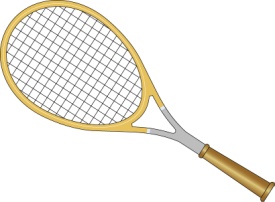 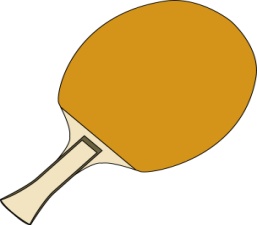 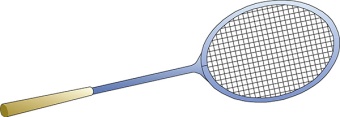 Период времени, когда мяч находится в игреСчитается с последнего момента нахождения его на неподвижной ладони свободной кисти перед намеренным подбрасыванием его в подаче до тех пор, пока не будет решено, что розыгрыш следует переиграть или он завершён присуждением очкаРозыгрыш, результат которого не засчитанИгрок, который должен вторым ударить по мячу в розыгрышеРозыгрыш, результат которого засчитанИгрок, который должен первым ударить по мячу в розыгрыше